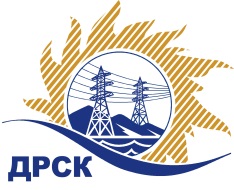 Акционерное Общество«Дальневосточная распределительная сетевая  компания»ПРОТОКОЛ № 353/УР-ВП по выбору победителя открытого электронного запроса предложений на право заключения договора на выполнение работ  «Ремонт теплотрассы базы СП "ЦЭС"» для нужд филиала АО «ДРСК» «Амурские электрические сети» (закупка 1005 раздела 1.1. ГКПЗ 2017 г.)  ЕИС № 31704859360 (МСП)Форма голосования членов Закупочной комиссии: очно-заочная.ПРИСУТСТВОВАЛИ: 10 членов постоянно действующей Закупочной комиссии ОАО «ДРСК»  2-го уровня.ВОПРОСЫ, ВЫНОСИМЫЕ НА РАССМОТРЕНИЕ ЗАКУПОЧНОЙ КОМИССИИ: Об утверждении результатов процедуры переторжки.Об итоговой ранжировке заявок.О выборе победителя запроса предложений.РЕШИЛИ:По вопросу № 1Признать процедуру переторжки состоявшейсяУтвердить окончательные цены заявок участниковПо вопросу № 2Утвердить итоговую ранжировку заявокПо вопросу № 3Планируемая стоимость закупки в соответствии с ГКПЗ: 552 000,00 руб., без учета НДС;   651 360,00 руб., с учетом НДС.Признать победителем запроса предложений на право заключения договора на выполнение «Ремонт теплотрассы базы СП "ЦЭС"» для нужд филиала АО «ДРСК» «Амурские электрические сети»   участника, занявшего первое место в итоговой ранжировке по степени предпочтительности для заказчика: ООО "ПРОМЕТЕЙ +" (675000, Россия, Амурская обл., г. Благовещенск, ул. Мухина, д. 150) на условиях: стоимость предложения 395 795,00 руб. (НДС не облагается). Условия оплаты: в течение 30 календарных дней с даты  подписания справки о стоимости выполненных работ КС-3 на основании счета, выставленного Подрядчиком. Срок выполнения работ: 01.06.2017 – 30.06.2017 г. Гарантия на своевременное и качественное выполнение работ, а также на устранение дефектов, возникших по вине Подрядчика, составляет 24 месяца со дня подписания акта сдачи-приемки. Гарантия на материалы и оборудование, поставляемое подрядчиком 24 месяца. Срок действия оферты до 31.08.2017Ответственный секретарь Закупочной комиссии 2 уровня  		                                                               М.Г.ЕлисееваЧувашова О.В.(416-2) 397-242г.  Благовещенск«13» апреля 2017№п/пНаименование Участника закупки и его адресОбщая цена заявки после переторжки, руб. ООО "Теплосервис-Комплект" (675000, Россия, Амурская обл., г. Благовещенск, ул. Зейская, д. 319, корп. 1)417 762,00 руб. (НДС не облагается)2.ООО "ПРОМЕТЕЙ +" (675000, Россия, Амурская обл., г. Благовещенск, ул. Мухина, д. 150)395 795,00 руб. (НДС не облагается)3.ООО "Династия" (675000, Россия, Амурская область, г. Благовещенск, ул. Забурхановская, 98)460 200,00 руб. (цена без НДС: 390 000,00 руб.)4.ООО "КАМИЛА" (675000, Россия, Амурская обл., г. Благовещенск, ул. Северная, д. 167, лит. А)644 406,25 руб. (цена без НДС: 546 106,99 руб.)5.ООО "ПОДРЯДЧИК ДВ" (675018, Россия, Амурская обл., п. Моховая падь, лит. 1, кв. 53)428 000,00  руб. (НДС не облагается)Место в предварительной ранжировкеНаименование участника и его адресОкончательная цена заявки после переторжки, руб.Итоговая оценка предпочтительности заявок после переторжки1 местоООО "ПРОМЕТЕЙ +" (675000, Россия, Амурская обл., г. Благовещенск, ул. Мухина, д. 150)395 795,00 руб. (НДС не облагается)1,612 местоООО "Теплосервис-Комплект" (675000, Россия, Амурская обл., г. Благовещенск, ул. Зейская, д. 319, корп. 1)417 762,00 руб. (НДС не облагается)1,593 местоООО "Династия" (675000, Россия, Амурская область, г. Благовещенск, ул. Забурхановская, 98)460 200,00 руб. (цена без НДС: 390 000,00 руб.)1,424 местоООО "ПОДРЯДЧИК ДВ" (675018, Россия, Амурская обл., п. Моховая падь, лит. 1, кв. 53)428 000,00  руб. (НДС не облагается)1,355 местоООО "КАМИЛА" (675000, Россия, Амурская обл., г. Благовещенск, ул. Северная, д. 167, лит. А)644 406,25 руб. (цена без НДС: 546 106,99 руб.)0,55